Архитектурный стиль Архитектурный стиль может определяться, как совокупность основных черт и признаков архитектуры определённого времени и места, проявляющихся в особенностях её функциональной, конструктивной и художественной сторон (назначение зданий, строительные материалы и конструкции, приёмы архитектурной композиции). Понятие архитектурного стиля входит в общее понятие стиля как художественного мировоззрения, охватывающего все стороны искусства и культуры общества в определённых условиях его социального и экономического развития, как совокупности главных идейно-художественных особенностей творчества мастера.Развитие архитектурных стилей зависит от климатических, технических, религиозных и культурных факторов.Хотя развитие архитектуры напрямую зависит от времени, не всегда стили сменяют друг друга последовательно, известно одновременное сосуществование стилей как альтернативы друг другу (например, барокко и классицизм, модерн и эклектика, функционализм, конструктивизм и ар-декоВ то же время стиль как описательное средство обладает рядом принципиальных недостатков.Архитектурный стиль, как и стиль в искусстве вообще — понятие условное. Он удобен для осмысления истории европейской архитектуры. Однако для сопоставления истории архитектуры нескольких крупных регионов стиль как описательное средство не подходит. Например, трудно найти соответствие периодам в истории архитектуры Китая архитектурным стилям Европы.Существуют такие стили (например, модерн), которые в различных странах именуются по-разному.В рамках постмодернистской парадигмы оформилось множество направлений, которые существенно различаются по философии и языковым средствам. Пока идут научные споры о самостоятельности того или иного направления, нет и не может быть единства в терминологии.Несмотря на указанные недостатки, архитектурный стиль как описательное средство является частью научного метода истории архитектуры, поскольку позволяет проследить глобальный вектор развития архитектурной мысли.Ранняя история человечества Протоархитектура Протоархитектура (др.-греч. protos — первая часть слов, означающая первенство, первооснову чего-либо) — обобщённое название объёмных сооружений, архитектуры на стадии ее появления Зачастую мы заблуждаемся относительно предназначения строений, поэтому нельзя провести границы, что является архитектурой, что нет[3].Понятие «протоархитектура» подчеркивает древность, первичность сооружений, созданных руками человека, являющихся не просто предметом утилитарной строительной деятельности по созданию укрытий, но еще и несущих базовые качества архитектурного объекта, связанные с духовной культурой. Этими качествами являются: 1) наличие устойчивых «идеальных представлений», определяющих возможность развития человеческой культуры, проявляющихся в системности и гармоничности построения объекта; 2) наличие устойчивых форм наследования социального опыта и их материальное закрепление в структуре объекта.[4]Романский стиль 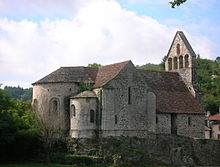 Капелла кающихся грешников. Больё-сюр-ДордоньРоманский стиль (от лат. romanus — римский) — художественный стиль, господствовавший в Западной Европе (а также затронувший некоторые страны Восточной Европы) с сер. X века по XII век (в ряде мест — и в XIII веке), один из важнейших этапов развития средневекового европейского искусства.Термин «романский стиль» появился только около 1820 г.[5], когда была установлена связь архитектуры XI—XII веков с древнеримской архитектурой (в частности, использование полуциркульных арок, сводов). В целом, термин условен и отражает лишь одну, не главную, сторону искусства. Однако он вошёл во всеобщее употребление.Основной вид искусства романского стиля — архитектура, преимущественно церковная (каменный храм, монастырские комплексы). Самые ранние дошедшие до нашего времени сооружения из камня были построены в X в. Хотя на протяжении 300 лет архитектурные формы развивались и становились сложнее и богаче, однако они сохраняли сходство с прототипом, поэтому весь период объединен понятием — романское искусство.Романский период на территории Европы приходится на время господства феодального строя, основой которого было сельское хозяйство. Первоначально все земли принадлежали королю, он распределял их между своими вассалами, а те, в свою очередь, раздавали её для обработки крестьянам. За пользование землей каждый был обязан платить налоги и нести воинскую службу. Привязанные к земле крестьяне содержали господ, которые в свою очередь служили в войсках короля. Таким образом, возникли сложные взаимозависимые отношения между господами и крестьянами, причем крестьяне находились на нижней ступени общественной лестницы.Поскольку каждый феодал стремился расширить свои владения, то конфликты и войны велись практически постоянно. В результате центральная королевская власть теряла свои позиции, что приводило к раздробленности государств. Несмотря на то, что духовенство было втянуто в феодальные распри и столкновения между императором и папой римским, материальное и идеологическое значение церкви постоянно возрастало, так как и господа, и крестьяне в равной степени придерживались христианской веры. В период раннего средневековья монастыри были центрами духовной и культурной жизни, а блистательные епископские соборы одновременно представляли королевскую власть.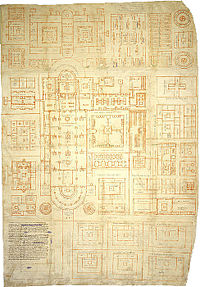 План святого Галла - средневековый рисунок идеальной модели монастыря. Нач. IX в.Архитектурные сооружения романского периода представляют собой массивные геометрические объёмы, поверхности стен прорезаны маленькими окнами, орнамент используется редко. Основными постройками в этот период становятся храм-крепость и замок-крепость. Главным элементом композиции монастыря или замка становится башня — донжон. Вокруг неё располагались остальные постройки, составленные из простых геометрических форм — кубов, призм, цилиндров.Для романских построек характерно сочетание ясного архитектурного силуэта и лаконичности наружной отделки — здание всегда гармонично вписывалось в окружающую природу, и поэтому выглядело особенно прочным и основательным. Этому способствовали массивные стены с узкими проёмами окон и ступенчато-углубленными порталами.Особенности архитектуры романского собора:В основе плана — раннехристианская базилика, то есть, продольная организация пространстваУвеличение хора или восточной алтарной части храмаУвеличение высоты храмаЗамена кессонного (кассетного) потолка каменными сводами. Своды были 2 видов: коробовые и крестовыеТяжелые своды потребовали мощные стены и колонныОсновной мотив интерьера — полуциркульные аркиТяжесть романского собора «угнетает» пространствоРациональная простота конструкции, сложенной из отдельных квадратных ячеек — травей.Готика 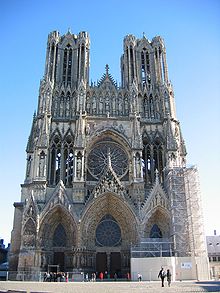 Реймсский Собор, 1211—1330 гг., где короновались французские королиВ XI и XII вв. в результате развития способов обработки земли в Средней Европе возросли урожаи[5]. В связи с этим часть сельского населения стала специализироваться на ремесленном производстве и в торговле, освободившись от влияния феодалов и создав самостоятельные коммуны. Так внутри феодального общества возник новый класс — городская буржуазия, чья власть основывалась на движимом имуществе, прежде всего на деньгах. Этот класс стал двигателем экономического и культурного прогресса.В городах развернулось, возникнув в Северной Франции, широкое строительство. Новый архитектурный стиль получил название готики. Это название было предложено в XV в. итальянскими теоретиками искусства, выразившими таким образом свое отношение к казавшейся им варварской архитектуре Западной и Средней Европы. Характерная особенность готического стиля — стрельчатый свод, состоящий из двух пересекающихся друг с другом сегментных дуг. В результате своей вариабельности стрельчатый свод по многим позициям конструктивно превосходил полуциркульный свод. Массивная каменная кладка свода в раннем средневековье сменилась ажурными каменными конструкциями, чьи подчеркнуто вертикальные опоры и колонны переносят собранные в пучок статические нагрузки на фундаменты.Средневековое население деревень и городов, которых в XIV в. насчитывалось несколько тысяч, было глубоко религиозным, поэтому основное предпочтение отдавалось строительству культовых зданий. В то время, как орден цистерианцев поддерживал традицию строительства монастырей в деревнях (например, в Хорине, Доберане и Одентале близ Кельна), в городском строительстве соперничали епископы, горожане и так называемые нищенствующие ордены. Число башен в монастырях уменьшилось, правила ордена вообще запрещали монастырям строить башни, однако высота и размеры нефов соборов превосходили все известные сооружения романского периода.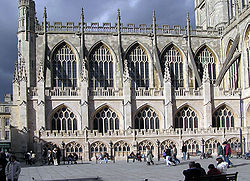 Пять контрфорсов с аркбутанами и пинаклями. Батское аббатство. ВеликобританияГотический стиль, в основном, проявился в архитектуре храмов, соборов, церквей, монастырей. Развивался на основе романской, точнее говоря — бургундской архитектуры. В отличие от романского стиля, с его круглыми арками, массивными стенами и маленькими окнами, для готики характерны арки с заострённым верхом, узкие и высокие башни и колонны, богато украшенный фасад с резными деталями (вимперги, тимпаны, архивольты) и многоцветные витражные стрельчатые окна. Все элементы стиля подчёркивают вертикаль.До начала XIV в. преобладала форма базилики. Со временем, особенно в городах, наиболее распространенной стала зальная форма, равновеликие нефы которой сливались внутри в единое пространство. Наряду с церковными мистериями в огромных культовых помещениях проводились и народные праздненства, городские собрания, театральные представления, в них велась торговля.Развитие городов привело к возникновению новых типов сооружений. На рыночной площади появились здания ратуши, цехов и гильдий, требовались здания для торговли мясом и мануфактурой, склады и торговые дома. Возводились арсеналы, строительные дворы, школы и больницы. Но прежде всего горожане защищали себя и свое имущество от конкурирующих соседей и нападений феодалов, строя вокруг города стены и башни. Немецкий рыцарский орден строил мощные крепости для утверждения своего господства над населением завоеванных областей Северной и Восточной Европы.В готической архитектуре выделяют 3 этапа развития: ранний, зрелый (высокая готика) и поздний (пламенеющая готика).Церковь монастыря Сен-Дени, созданная по проекту аббата Сугерия, считается первым готическим архитектурным сооружением. При её постройке были убраны многие опоры и внутренние стены, и церковь приобрела более грациозный облик по сравнению с романскими «крепостями Бога». В качестве образца в большинстве случаев принимали капеллу Сент-Шапель в Париже.Из Иль-де-Франс (Франция) готический архитектурный стиль распространился в Западную, Среднюю и Южную Европу — в Германию, Англию и т. д. В Италии он господствовал недолго и, как «варварский стиль», быстро уступил место Ренессансу, а поскольку он пришёл сюда из Германии, то до сих пор называется «stile tedesco» — немецкий стиль.С приходом в начале XVI века Ренессанса севернее и западнее Альп, готический стиль утратил своё значение.Почти вся архитектура готических соборов обусловлена одним главным изобретением того времени — новой каркасной конструкцией, что и делает эти соборы легко узнаваемыми.Возрождение 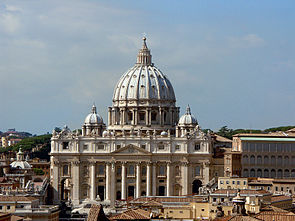 Собор святого Петра в РимеАрхитектура Возрождения — период развития архитектуры в европейских странах с начала XV до начала XVII века, в общем течении Возрождения и развития основ духовной и материальной культуры Древней Греции и Рима. Этот период является переломным моментом в истории архитектуры, в особенности по отношению к предшествующему архитектурному стилю, к Готике. Готика в отличие от архитектуры Возрождения искала вдохновение в собственной интерпретации Классического искусства.Особенное значение в этом направлении придаётся формам античной архитектуры: симметрии, пропорции, геометрии и порядку составных частей, о чём наглядно свидетельствуют уцелевшие образцы римской архитектуры. Сложная пропорция средневековых зданий сменяется упорядоченным расположением колонн, пилястр и притолок, на смену несимметричным очертаниям приходит полукруг арки, полусфера купола, ниши, эдикулы.Развитие Архитектуры Возрождения привело к нововведениям в использовании строительных техник и материалов, к развитию архитектурной лексики. Важно отметить, что движение возрождения характеризуется отходом от анонимности ремесленников и появлением персонального стиля у архитекторов. Известно немного мастеров построивших произведения в романском стиле, также как и архитекторов, соорудивших великолепные готические соборы. В то время как произведения эпохи Возрождения, даже небольшие здания или просто проекты были аккуратно задокументированы с самого своего появления.Первым представителем данного направления можно назвать Филиппо Брунеллески, работавшего во Флоренции, городе, наряду с Венецией считающимся памятником Возрождения. Затем оно распространилось в другие итальянские города, во Францию, Германию, Англию, Россию и другие страны.Барокко 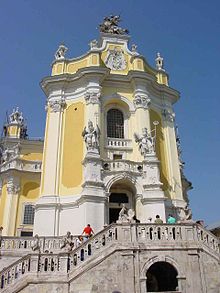 Барокко. Собор святого Юра во Львове. Арх. Б. Меретин, С. Фесингер. 1744—1770 гг.Архитектура барокко — период в развитии архитектуры стран Европы и Америки (особенно в Центральной и Южной), охвативший примерно 150—200 лет. Период начался в конце XVI века и завершился в конце XVIII. Барокко (как стиль) охватило все виды искусства, но наиболее ярко отразилось в живописи, театре (и связанной с ним литературе, музыке) и архитектуре.В XVII в. активно развивались экономика и искусство европейских стран. Особенно окрепли колониальные державы Атлантики — от Испании до Великобритании; Франция считалась образцовой страной абсолютистских форм правления и практичной экономической политики.В территориально раздробленной Италии благодаря движению Контрреформации Рим приобрел новое значение, а строительство культовых зданий получило сильный импульс. Большое влияние оказывал французский абсолютизм Людовика XIV. Каждый феодал — как ни мала была принадлежавшая ему территория — копировал свою резиденцию с Версаля. И каждый католический епископ или аббат надеялся, возводя в подражание Риму, куполообразную церковь упрочить влияние контрреформаторских тенденций.Основой экономики этого периода было сельское хозяйство, но было ясно, что его недостаточно для осуществления строительных программ. В связи с этим крупные феодалы начали помогать созданию мануфактур, чем способствовали развитию капиталистических производственных отношений. Несмотря на то что европейская архитектура XVII—XVIII вв. не представляется единообразной, будучи динамичной в Италии, серьёзной во Франции, она объединена общим понятием «барокко». Это слово взято из итальянского языка и означает «причудливый».Архитектурные формы барокко наследовали итальянскому Ренессансу, однако превзошли его по сложности, многообразию и живописности. Сильно раскрепованные фасады с профилированными карнизами, с колоссальными на несколько этажей колоннами, полуколоннами и пилястрами, роскошными скульптурными деталями, часто колеблющимися от выпуклого к вогнутому, придают самому сооружению движение и ритм. Ни одна деталь не является самостоятельной, как это было в период Ренессанса. Все подчинено общему архитектурному замыслу, к которому относятся оформление и украшение интерьеров, а также садово-парковой и городской архитектурной среды.Княжеские замки и культовые здания были первоочередными объектами строительства, олицетворявшими сопротивление Реформации, города-резиденции и монастыри — необходимыми дополнениями. Значительных общественных зданий зарождающийся класс буржуазии ещё не строил[5].Рококо 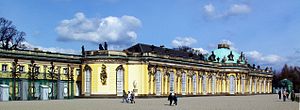 Рококо. Дворец Сан-Суси. Арх.Георг Венцеслаус фон Кнобельсдорф. 1745-47 гг.Архитектурный стиль рококо появился во Франции во времена регентства (1715—1723) и достиг апогея при Людовике XV, перешёл в другие страны Европы и господствовал в ней до 1780-х годов. Стиль рококо был продолжением стиля барокко или, точнее сказать, его видоизменением, соответствовавшим жеманному, вычурному времени. Он не внёс в архитектуру никаких новых конструктивных элементов, но пользовался старыми, не стесняя себя при их употреблении никакими традициями и имея в виду, главным образом, достижение декоративной эффектности.Асимметричный рокайльный орнамент этого периода дал название стилю — «рококо»[5].Так сложилось, что эпоха рококо прошла под знаком правления женщин, особенно в России, где в это время наступила эпоха женщин-императриц. Элементы рококо появились в ансамбле Большого Екатерининского дворца, заложенном при Екатерине I и расширенном при Елизавете Петровне. В Австрии по указанию императрицы Марии Терезии построен ансамбль Шёнбруннского дворца.Маркиза де Помпадур была женщиной-символом того времени. Дочь лакея, возвысившаяся до уровня роскошной и расточительной фаворитки короля Людовика XV, она была меценаткой и активно покровительствовала искусству: «Целые отрасли художественного производства достигли высокого расцвета при её ближайшем участии (например, она взяла под свою опеку завод по производству фарфора в Севре), не говоря уже о личном покровительстве маркизы ведущим мастерам эпохи»[6]. Расточительность маркизы де Помпадур стала причиной народных волнений в 1747—1748 гг., поскольку содержание её дворца обходилось государству в сумму, превышающую 8 млн ливров, при этом 4 млн ливров было потрачено на театр и придворные праздники.Рококо — это закат барокко, связанный с закатом аристократической дворянской культуры Франции. А в то же время, параллельно с этой культурой, уже существовала рациональная и деловая культура нового класса — буржуазии. Начался век Просвещения и Разума[2].В 1850-х гг. стиль рококо подвергается критике за манерность, излишнюю декоративность, вычурность. Этот стиль не соответствовал идеям радикализма, ставшего популярным во французском обществе середины XVIII в. Внимание архитекторов вновь привлекают спокойные и уравновешенные формы античной архитектуры [7].Классицизм 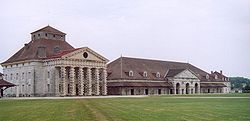 Классицизм. Королевская солеварня в Арк-э-Сенан. Арх. Клод-Николя Леду. 1770-1780-е гг.Главной чертой архитектуры классицизма было обращение к формам античного зодчества как к эталону гармонии, простоты, строгости, логической ясности и монументальности. Архитектуре классицизма в целом присуща регулярность планировки и четкость объемной формы. Основой архитектурного языка классицизма стал ордер, в пропорциях и формах близкий к античности. Для классицизма свойственны симметрично-осевые композиции, сдержанность декоративного убранства, регулярная система планировки городов.Архитектурный язык классицизма был сформулирован на исходе эпохи Возрождения великим венецианским мастером Палладио и его последователем Скамоцци. Принципы античного храмового зодчества венецианцы абсолютизировали настолько, что применяли их даже при строительстве таких частных особняков, как вилла Капра. Иниго Джонс перенёс палладианство на север, в Англию, где местные архитекторы-палладианцы с разной степенью верности следовали заветам Палладио вплоть до середины XVIII века.К тому времени пресыщение «взбитыми сливками» позднего барокко и рококо стало накапливаться и у интеллектуалов континентальной Европы. Рождённое римскими зодчими Бернини и Борромини барокко истончилось в рококо, преимущественно камерный стиль с акцентом на отделке интерьеров и декоративно-прикладном искусстве. Для решения крупных градостроительных задач эта эстетика была малоприменима. Уже при Людовике XV (1715-74) в Париже строятся градостроительные ансамбли в «древнеримском» вкусе, такие как площадь Согласия (арх. Жак-Анж Габриэль) и церковь Сен-Сюльпис, а при Людовике XVI (1774-92) подобный «благородный лаконизм» становится уже основным архитектурным направлением.В 1755 г. Иоганн Иоахим Винкельманн писал в Дрездене: «Единственный путь для нас стать великими, а если возможно и неподражаемыми, — это подражать древним».Этот призыв обновить современное искусство, пользуясь красотой античности, воспринимаемой как идеал, нашёл в европейском обществе активную поддержку. Прогрессивная общественность видела в классицизме необходимое противопоставление придворному барокко. Но и просвещенные феодалы не отвергали подражание античным формам. Эпоха классицизма совпала по времени с эпохой буржуазных революций — английской в 1688 г., французской — через 101 год. В Германии этот процесс задержался до середины XIX в., чему способствовала раздробленность страны на мелкие княжества.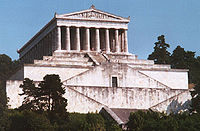 Вальхалла — повторение афинского Парфенона баварским зодчим Лео фон Кленце.Стремление претворить в современное строительство благородную простоту и спокойное величие античного искусства вели к желанию полностью скопировать античную постройку. То, что у Фридриха Жилли осталось как проект памятника Фридриху II, по приказу Людвига I Баварского было осуществлено на склонах Дуная в Регенсбурге и получило название Вальхалла (Walhalla — Чертог мертвых).Центрами строительства в стиле классицизма стали княжеские дворцы-резиденции. Но дворцы уже не были главным объектом строительства. Виллы и загородные дома уже невозможно было от них отличить. В сферу государственного строительства были включены общественные сооружения — театры, музеи, университеты и библиотеки. К ним добавились здания социального назначения — больницы, дома для слепых и глухонемых, а также тюрьмы и казармы. Картину дополняли загородные поместья аристократии и буржуазии, ратуши и жилые дома в городах и деревнях.Строительство церквей уже не играло первоочередной роли, однако в Карлсруэ, Дармштадте и Потсдаме были созданы замечательные сооружения, хотя при этом и велась дискуссия, подходят ли языческие архитектурные формы для христианской обители.Модерн 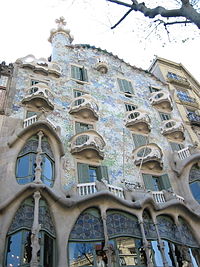 Дом Бальо (1906, арх. Антонио Гауди)Архитектуру модерна отличает отказ от прямых линий и углов в пользу более естественных, «природных» линий, использование новых технологий (металл, стекло).Как и ряд других стилей, архитектуру модерна отличает также стремление к созданию одновременно и эстетически красивых, и функциональных зданий. Большое внимание уделялось не только внешнему виду зданий, но и интерьеру, который тщательно прорабатывался. Все конструктивные элементы: лестницы, двери, столбы, балконы — художественно обрабатывались.Одним из первых архитекторов, работавших в стиле модерн, был бельгиец Виктор Орта (1861—1947). В своих проектах он активно использовал новые материалы, в первую очередь, металл и стекло. Несущим конструкциям, выполненным из железа, он придавал необычные формы, напоминающие какие-то фантастические растения. Лестничные перила, светильники, свисающие с потолка, даже дверные ручки — все тщательно проектировалось в едином стиле. Во Франции идеи модерна развивал Эктор Гимар, создавший, в том числе, входные павильоны парижского метро.Ещё дальше от классических представлений об архитектуре ушёл Антонио Гауди. Здания, сооружённые им, настолько органически вписываются в окружающий пейзаж, что кажутся делом рук природы, а не человека.Модернизм 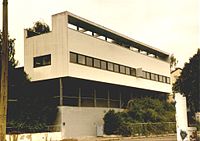 Модернизм. Жилой дом в посёлке Вайссенхоф. Арх. Ле Корбюзье. 1927 г.Архитектурный модернизм (фр. modernisme, от фр. moderne — новейший, современный; «англ. modern» — современный, новый) — движение в архитектуре двадцатого века, переломное по содержанию, связанное с решительным обновлением форм и конструкций, отказом от стилей прошлого. Охватывает период с начала 1900-х годов и по 70-е—80-е годы (в Европе), когда в архитектуре возникли новые тенденции. В специальной литературе термину «архитектурный модернизм» соответствуют английские термины «modern architecture», «modern movement» или же «modern», употребляемые в том же контексте.Кредо архитектурного модернизма заложено в самом его названии — это созидание нового, чего-то такого, что соответствовало бы сегодняшнему дню. То есть, присутствует принципиальная установка на новизну архитектуры, — как конструктивных и планировочных идей, закладываемых в проекте, так и внешних форм. Образное выражение «призмы из бетона и стекла» хорошо передает общий характер построек модернизма.Основные принципы архитектурного модернизма:использование самых современных строительных материалов и конструкций,рациональный подход к решению внутренних пространств (функциональный подход),отсутствие тенденций украшательства, принципиальный отказ от исторических реминисценций в облике сооружений,их «интернациональный» характер.Конструктивизм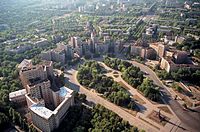 Конструктивизм. Вид на харьковский Госпром с вертолёта. Арх. С. С. Серафимов, С. М. Кравец и М. Д. Фельгер. 1925—1928 гг.Конструктивизм — советский авангардистский метод (стиль, направление) в изобразительном искусстве, архитектуре, фотографии и декоративно-прикладном искусстве, получивший развитие в 1920 — нач. 1930 годов.Характеризуется строгостью, геометризмом, лаконичностью форм и монолитностью внешнего облика. В 1924 году была создана официальная творческая организация конструктивистов — ОСА, представители которой разработали так называемый функциональный метод проектирования, основанный на научном анализе особенностей функционирования зданий, сооружений, градостроительных комплексов. Характерные памятники конструктивизма — фабрики-кухни, Дворцы труда, рабочие клубы, дома-коммуны указанного времени.Постмодернизм 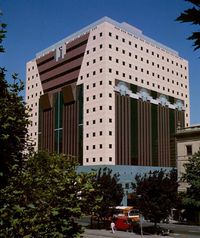 Постмодернизм. Портленд-Билдинг, Лондон. Арх. Майкл Грейвс. 1982 г.В Европе произошло изменение отношения к историческому наследию, детальное его изучение для реставрации и реконструкции. В Америке сформировался как язык коммерческой рекламы, который несёт информацию для обывателей, работает на задачи постиндустриального общества. Зародился в США, так как здесь протест против модернизма был особенно резким. Точкой отсчёта стала монография Роберта Вентури «Сложность и противоречия в архитектуре» (1966). В Европе биеннале, посвящённое постмодернизму (Пауло Партагезе).Отрицание модернизма. Архитектура — средство духовной коммуникации; опирание архитектуры на многозначность современного опыта. Использование принципа декорированного сарая. Накладки любого стиля на здания. В градостроительстве это отказ от свободной и предпочтение регулярной системе застройки. Отказ от плоских крыш. Возрождение понятий ансамбля среды и фасада, желание найти местное региональное своеобразие; новое отношение к пространству. Оно становится традиционным, бесконечным, интегрированным. Типы построения: симметрия, пропорциональность и перспектива. Течения: постмодернизм, историзм (усиление исторического течения). Вырабатывается новое отношение к цвету, использование символов. Воспроизведение исторических прототипов. Метафизическая метафора индивидуальности человека.Регулярная система застройки. Метафора индивидуальности человека.Хай-тек Радикальное обновление языка архитектуры под влиянием технического прогресса. Символическое отражение века «высоких технологий». Демонстративный супертехницизм. Применение металлических наружных ограждающих конструкций и стекла.Индустриальный хай-тек — вынос коммуникаций, индустриальные элементы, перекрытия.Геометрический хай-тек: поиск новых несущих конструкций зданий, стремление к одной точке опоры здания, вантовые конструкции, тросы, мембраны, мягкие оболочки.Бионический хай-тек: научные основы, законы и формы живой природы, создание микроклимата.Слик-тек: глянцевый (преимущ. стеклянный) блеск фасадных поверхностей.Два формообразующих аспекта: широкое использование производства, основанное на нерасчленённости функциональных площадей и высокотехничные средства осуществления метафоры и образа здания-машины. Введение символических форм в промышленность и технологию. Создание большого количества индивидуальных объектов, использование работающих технических устройств как знаков.Вынос коммуникаций и конструкций на фасад, структурные плиты, металлические арки, купола, висячие и подвесные системы. Функциональность пространства. Полностью стеклянные фасады и сочетание светопрозрачных элементов с непрозрачными.Деконструктивизм 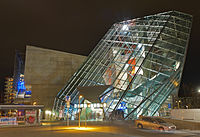 Деконструктивизм. Кинотеатр UFA-Palast в Дрездене. Арх. Coop Himmelb(l)au. 1998 г.Манифест деконструктивизма — 1988 г.Термин «деконструкция» введён французским философом Жаком Дерридой (1930—2004) в его работе «О грамматологии» (1967). Деконструктивизм возник как литературно-критическое направление Йельской школы в 1979 и позже был распространён на сферы науки, религии, искусства. В 1988 г. в Нью-Йорке проведена выставка «Архитектурный деконструктивизм» и провозглашён манифест деконструктивистов. Основателем направления стал Питер Эйзенман, участниками стали Фрэнк Гери, Даниэль Либескинд, Рем Коолхаас, Заха Хадид, Бернар Чуми, группа Coop Himmelb(l)au. В архитектуре декона в значительной мере используется опыт российского авангарда 1920-х гг.Преобладание пространства, а не массы. Наложение планов и карт различного масштаба, различных направлений планировочной сетки. Разрушение «идеи места». Декон — это автономное архитектурное мышление, попытка освободить архитектуру от материальности — гегемонии функциональности, тектоники, стоечно-балочной структуры.Наложение сетки. Атектоничность. Децентрализация. Фрагментация. Незавершённость. Криволинейность. Случайность. Пространство как материал архитектуры. Создание драматичных, иррациональных пространств.Дигитальная архитектура С 1990-х гг. происходят поиски нового образа. Дигитальная архитектура отрицает фрагменты, симметрию. Архитекторы опираются на развитие науки. Целостность эфемерна. Для создания тайны используют фактуру, текстуру, технологии. Дигитальная архитектура возникала как реклама технологии одной фирмы — павильоны, где всё движется, изменяется, прогресс налицо.Форма, которая не вписывается в декартову систему координат, не описывается изометрически. Нелинейная архитектура. Эффект нестабильности, неравномерности. Здание трактуется как живой организм. Архитектура отрывается от контекста. Иллюзии, образы. Концепция движения, процесс проектирования — характер анимации (простран. -временн.). Необходимость ориентироваться на новейшие дигитальные технологии. Описание формы через категории времени. «Школа рыб» — теория: человек наблюдает за нестабильностью структур, которые гибко реагируют на изменение ситуации. Постоянно изменяющиеся формы, многообразие состояний, нестабильность форм, иррациональное представление о пространстве. Теория складки — идея движения через пространство. Одна поверхность образует открытое и закрытое пространство. Теория потоков — новый порядок, основанный не на форме, а на ментальности (поток людей, транспорта, информации).Аморфность форм, неравномерность. Трактовка объекта как живого организма. Концепция движения, потоков. Постоянное изменение объекта.